17. koloTJ Sokol Kralovice 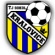 Mladotice/Hadačka 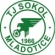 Datum: Neděle 24. 3. 2024 14:00 Číslo utkání: 2023320C2B1702 18. koloMladotice/Hadačka TJ Slavoj Mýto 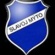 Datum: Sobota 30. 3. 2024 10:00 Číslo utkání: 2023320C2B1807 19. koloMladotice/Hadačka Radnice/Skomelno 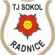 Datum: Sobota 6. 4. 2024 10:00 Číslo utkání: 2023320C2B1901 20. koloFK Bohemia Kaznějov 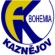 Mladotice/Hadačka Datum: Neděle 14. 4. 2024 13:00 Číslo utkání: 2023320C2B2007 21. koloMladotice/Hadačka Chotěšov/Stod 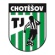 Datum: Sobota 20. 4. 2024 10:00 Číslo utkání: 2023320C2B2102 22. koloTJ Baník Stříbro 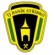 Mladotice/Hadačka Datum: Neděle 28. 4. 2024 10:00 Číslo utkání: 2023320C2B2206 23. koloMladotice/Hadačka TJ Sokol Město Touškov 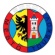 Datum: Sobota 4. 5. 2024 10:00 Číslo utkání: 2023320C2B2303 24. koloTJ Sokol Plzeň–Letná 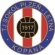 Mladotice/Hadačka Datum: Sobota 11. 5. 2024 10:00 Číslo utkání: 2023320C2B2405 25. koloMladotice/Hadačka TJ Tlučná 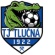 Datum: Sobota 18. 5. 2024 10:00 Číslo utkání: 2023320C2B2504 26. koloTJ Baník Líně 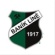 Mladotice/Hadačka Datum: Neděle 26. 5. 2024 10:00 Číslo utkání: 2023320C2B2604 15. koloNýřany/Blatnice 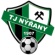 Mladotice/Hadačka Datum: Neděle 2. 6. 2024 10:00 Číslo utkání: 2023320C2B1503 16. koloMladotice/Hadačka SK Horní Bříza 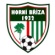 Datum: Sobota 8. 6. 2024 10:00 Číslo utkání: 2023320C2B1606 14. koloMladotice/Hadačka Kozolupy/Všeruby 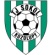 Datum: Sobota 15. 6. 2024 10:00 Číslo utkání: 2023320C2B1405 